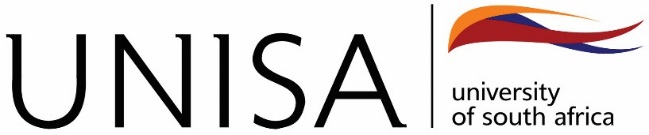 ANNEXURE B: RP MONITORING & REPORTINGThe following procedures will be followed for monitoring of and reporting on the progress of Research Professors under this programme:IPMS MONITORINGResearch Professors (RPs) must enter into a performance agreement with the CoD / Head of the Institute at the start of the RP appointment and the beginning of each subsequent calendar year, based on the approved research plan submitted with the RP application.Mid-year and year-end assessments must be completed with the CoD / Head of the Institute, according to the performance agreement and the IPMS process.Completed performance agreements and assessments must be submitted to CRIC to monitor the performance of RPs.PROGRESS REPORTINGRPs must submit quarterly and annual progress reports (RP2), comparing actual progress made with the envisaged, planned progress in the research plan.Progress reports must be signed-off by the CoD / Head of the Institute and the School Director.Signed-off progress reports must be submitted to the Office of Graduate Studies & Research, the Executive Dean’s Office for CGS or the Research Manager’s office for GSBL, who must submit it to CRIC.CRIC must ensure that the information provided in the progress reports is correct and that satisfactory progress was made.The Heads of the Offices of Graduate Studies & Research or the Research Manager for GSBL, as well as the CRIC Chairs must sign-off on the progress reports, if progress is found to be satisfactory.If progress is found to be unsatisfactory, refer to paragraph 12.All signed-off progress reports must be submitted to SRIPCC for noting, until such time as the expected outputs have been produced and proof thereof has been submitted together with the final report (RP3), even after the RP appointment has come to an end.Electronic copies of the signed-off annual progress reports as well as proof of the successfully delivered outputs together with the final report should also be sent to the Research & Innovation Support Programmes Manager as well as the Post Award Manager in the Directorate: Research Support.ANNEXURE D: RP PROGRESS REPORT (RP2)CONFIDENTIALIncomplete and / or applications filled in by hand will not be acceptedPARTICULARS OF RESEARCH PROFESSORRESEARCH SUMMARYRESEARCH PLAN AND OUTPUTS AND PROGRESS ACCORDING TO PLANBUDGET UTILISEDSIGNATURESSigned before Submission to Graduate Studies & Research Head:Research ProfessorSupporting Comments:Chair of Department (CoD) / Head of InstituteComments (Optional):School DirectorComments (Optional):Signed after Submission to CRIC based on Satisfactory Performance:Head of the Office of Graduate Studies & ResearchComments (Optional):Research ManagerComments (Optional):College Research and Innovation Committee (CRIC) ChairComments (Optional):Executive DeanComments (Optional):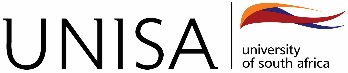 PROGRESS REPORT FOR RESEARCH PROFESSOR SUPPORT PROGRAMMERP2How to tick a tick box: Double-click inside the square and select Checked under Default ValueSurname:Title:Title:Title:Title:Title:Title:Title:Maiden Name:(surname before marriage)Initials:Initials:Initials:Initials:Initials:Initials:Initials:Full Names:Designation / Position:Staff Number:Staff Number:Staff Number:Staff Number:Staff Number:Staff Number:Staff Number:Email:Work Tel No:Work Tel No:Work Tel No:Work Tel No:Work Tel No:Work Tel No:Work Tel No:ID / Passport Number:Date of Birth:Date of Birth:Date of Birth:Date of Birth:Date of Birth:Date of Birth:Date of Birth:Gender:MaleMaleMaleMaleFemaleFemaleFemaleFemaleFemaleFemaleFemaleDisability:Disability:Disability:Disability:Disability:Disability:Disability:YesYesYesYesYesNoEmployment Status:Permanent(Tenured)Permanent(Tenured)Permanent(Tenured)Permanent(Tenured)Permanent(Not Tenured)Permanent(Not Tenured)Permanent(Not Tenured)Permanent(Not Tenured)Permanent(Not Tenured)Permanent(Not Tenured)Permanent(Not Tenured)Year Tenured as Full ProfessorYear Tenured as Full ProfessorYear Tenured as Full ProfessorYear Tenured as Full ProfessorYear Tenured as Full ProfessorYear Tenured as Full ProfessorYear Tenured as Full ProfessorYear Tenured as Full ProfessorYear Tenured as Full ProfessorYear Tenured as Full ProfessorYear Tenured as Full ProfessorYear Tenured as Full ProfessorPost Level:P3P3P4P4P4P5P5P6P6P6P6P7Other:Other:Other:Other:Other:____________________________________________Race:BlackBlackBlackBlackBlackColouredColouredColouredColouredColouredColouredColouredIndianIndianIndianIndianIndianIndianIndianIndianIndianWhiteWhiteWhiteRace:Other (Please specify):Other (Please specify):Other (Please specify):Other (Please specify):Other (Please specify):Other (Please specify):Other (Please specify):Other (Please specify):Other (Please specify):Other (Please specify):____________________________________________________________________________________________________________________________________________________________________________________________________________________________________________________________________________________________________________________________________________________________________________________________________________________________________Nationality:South AfricanSouth AfricanSouth AfricanSouth AfricanSouth AfricanSouth AfricanSouth AfricanSouth AfricanPermanent ResidentPermanent ResidentPermanent ResidentPermanent ResidentPermanent ResidentPermanent ResidentPermanent ResidentPermanent ResidentPermanent ResidentPermanent ResidentForeign NationalForeign NationalForeign NationalForeign NationalForeign NationalForeign NationalForeign NationalForeign NationalOffice Building, Office Number and Campus:College:School:Department / Institute:Research Topic:Period of Progress ReportDue Dates for Reports:01 April01 July01 October02 JanuaryYear 1Year 1Year 1Year 1Year 1Year 1Year 1Year 1Period of Progress ReportDue Dates for Reports:01 April01 July01 October02 JanuaryQuarterly 1Quarterly 2Quarterly 3Annual 1Period of Progress ReportDue Dates for Reports:01 April01 July01 October02 JanuaryYear 2Year 2Year 2Year 2Year 2Year 2Year 2Year 2Period of Progress ReportDue Dates for Reports:01 April01 July01 October02 JanuaryQuarterly 1Quarterly 2Quarterly 3Annual 2Period of Progress ReportDue Dates for Reports:01 April01 July01 October02 JanuaryYear 3Year 3Year 3Year 3Year 3Year 3Year 3Year 3Period of Progress ReportDue Dates for Reports:01 April01 July01 October02 JanuaryQuarterly 1Quarterly 2Quarterly 3Annual 3Provide a Short Description of Progress to Date:Planned Due DatePlanned Research Activities /Planned Accredited Research Outputs(According to Research Plan as submitted in application form and in IPMS Agreement)Date Completed / Still in ProgressFirst 12 Months (Year 1)First 12 Months (Year 1)First 12 Months (Year 1)Second 12 Months (Year 2)Second 12 Months (Year 2)Second 12 Months (Year 2)Third 12 Months (Year 3)Third 12 Months (Year 3)Third 12 Months (Year 3)Budget ItemDateAmount ClaimedFirst 12 Months (Year 1)First 12 Months (Year 1)First 12 Months (Year 1)Second 12 Months (Year 2)Second 12 Months (Year 2)Second 12 Months (Year 2)Third 12 Months (Year 3)Third 12 Months (Year 3)Third 12 Months (Year 3)Total	Total	RName:Date:Signature:Signature:Recommended?YesNoName:Date:Signature:Signature:Recommended?YesNoName:Date:Signature:Signature:Recommended?YesNoName:Date:Signature:Signature:Recommended?YesNoName:Date:Signature:Signature:Recommended?YesNoName:Date:Signature:Signature:Recommended?YesNoName:Date:Signature:Signature: